Note: All activities will be run in accordance with The Scout Association’s safety rules. No responsibility for personal equipment/clothing and effects will be accepted by the organisers and The Scout Association does not provide automatic insurance cover in respect to such items.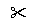 Please complete and return this section to Group’s leader to fill in			by 14th February 2020DATA PROTECTIONThis form is used to collect information about your young person for the purpose of the event named below, this is to be used by the section leadership team only. As part of this form we collect personal data about your young person. This detail is required so that we can register them for the event. This form also collects sensitive (special category) data about your young person, this detail is required so that we can offer additional support if required and keep your young person safe whilst in our care. We may share your personal data in this form with third parties, for event registration. These third parties are used on the basis that they align with our data privacy policies. We take your personal data privacy seriously. The data you provide to us is securely stored [based on local arrangements] and will be kept for 2 months after the event for any queries that arise before being securely destroyed. For further detail please visit our Data Protection Policy available at scouts.org.uk..Please keep this top section for your own information. Detach and return the bottom section to the organiser.DATA PROTECTIONThis form is used to collect information about your young person for the purpose of the event named below, this is to be used by the section leadership team only. As part of this form we collect personal data about your young person. This detail is required so that we can register them for the event. This form also collects sensitive (special category) data about your young person, this detail is required so that we can offer additional support if required and keep your young person safe whilst in our care. We may share your personal data in this form with third parties, for event registration. These third parties are used on the basis that they align with our data privacy policies. We take your personal data privacy seriously. The data you provide to us is securely stored [based on local arrangements] and will be kept for 2 months after the event for any queries that arise before being securely destroyed. For further detail please visit our Data Protection Policy available at scouts.org.uk..Please keep this top section for your own information. Detach and return the bottom section to the organiser.DATA PROTECTIONThis form is used to collect information about your young person for the purpose of the event named below, this is to be used by the section leadership team only. As part of this form we collect personal data about your young person. This detail is required so that we can register them for the event. This form also collects sensitive (special category) data about your young person, this detail is required so that we can offer additional support if required and keep your young person safe whilst in our care. We may share your personal data in this form with third parties, for event registration. These third parties are used on the basis that they align with our data privacy policies. We take your personal data privacy seriously. The data you provide to us is securely stored [based on local arrangements] and will be kept for 2 months after the event for any queries that arise before being securely destroyed. For further detail please visit our Data Protection Policy available at scouts.org.uk..Please keep this top section for your own information. Detach and return the bottom section to the organiser.DATA PROTECTIONThis form is used to collect information about your young person for the purpose of the event named below, this is to be used by the section leadership team only. As part of this form we collect personal data about your young person. This detail is required so that we can register them for the event. This form also collects sensitive (special category) data about your young person, this detail is required so that we can offer additional support if required and keep your young person safe whilst in our care. We may share your personal data in this form with third parties, for event registration. These third parties are used on the basis that they align with our data privacy policies. We take your personal data privacy seriously. The data you provide to us is securely stored [based on local arrangements] and will be kept for 2 months after the event for any queries that arise before being securely destroyed. For further detail please visit our Data Protection Policy available at scouts.org.uk..Please keep this top section for your own information. Detach and return the bottom section to the organiser.DATA PROTECTIONThis form is used to collect information about your young person for the purpose of the event named below, this is to be used by the section leadership team only. As part of this form we collect personal data about your young person. This detail is required so that we can register them for the event. This form also collects sensitive (special category) data about your young person, this detail is required so that we can offer additional support if required and keep your young person safe whilst in our care. We may share your personal data in this form with third parties, for event registration. These third parties are used on the basis that they align with our data privacy policies. We take your personal data privacy seriously. The data you provide to us is securely stored [based on local arrangements] and will be kept for 2 months after the event for any queries that arise before being securely destroyed. For further detail please visit our Data Protection Policy available at scouts.org.uk..Please keep this top section for your own information. Detach and return the bottom section to the organiser.DATA PROTECTIONThis form is used to collect information about your young person for the purpose of the event named below, this is to be used by the section leadership team only. As part of this form we collect personal data about your young person. This detail is required so that we can register them for the event. This form also collects sensitive (special category) data about your young person, this detail is required so that we can offer additional support if required and keep your young person safe whilst in our care. We may share your personal data in this form with third parties, for event registration. These third parties are used on the basis that they align with our data privacy policies. We take your personal data privacy seriously. The data you provide to us is securely stored [based on local arrangements] and will be kept for 2 months after the event for any queries that arise before being securely destroyed. For further detail please visit our Data Protection Policy available at scouts.org.uk..Please keep this top section for your own information. Detach and return the bottom section to the organiser.Event:Reivers District Youth Forum and activitiesReivers District Youth Forum and activitiesReivers District Youth Forum and activitiesReivers District Youth Forum and activitiesReivers District Youth Forum and activitiesDate:22nd November 22nd November 22nd November Location:Ratlingate Scout campMeeting place and time:Meeting place and time:Ratlingate Scout Camp, Ratlingate Lane, Carlisle, CA56DW – 10:30amRatlingate Scout Camp, Ratlingate Lane, Carlisle, CA56DW – 10:30amRatlingate Scout Camp, Ratlingate Lane, Carlisle, CA56DW – 10:30amRatlingate Scout Camp, Ratlingate Lane, Carlisle, CA56DW – 10:30amCollection place and time:Collection place and time:Ratlingate Scout Camp, Ratlingate Lane, Carlisle, CA56DW – 07:00pmRatlingate Scout Camp, Ratlingate Lane, Carlisle, CA56DW – 07:00pmRatlingate Scout Camp, Ratlingate Lane, Carlisle, CA56DW – 07:00pmRatlingate Scout Camp, Ratlingate Lane, Carlisle, CA56DW – 07:00pmCost and payment schedule if applicable:Cost and payment schedule if applicable:£2(please make cheques payable to      )£2(please make cheques payable to      )£2(please make cheques payable to      )£2(please make cheques payable to      )Transport details:Transport details:Parents to drop offParents to drop offParents to drop offParents to drop offActivities:Activities:Archery, Youth Forum. And many fun scouting activities.Archery, Youth Forum. And many fun scouting activities.Archery, Youth Forum. And many fun scouting activities.Archery, Youth Forum. And many fun scouting activities.Further details (including supervision arrangements where the section leaders will not be present):Further details (including supervision arrangements where the section leaders will not be present):Further details (including supervision arrangements where the section leaders will not be present):Young person is to be drooped off in full uniform, jumper or shirt and necker. Wrap up warm and bring a pack lunch. Any changes to time parents will be notifited by group leaders.Young person is to be drooped off in full uniform, jumper or shirt and necker. Wrap up warm and bring a pack lunch. Any changes to time parents will be notifited by group leaders.Young person is to be drooped off in full uniform, jumper or shirt and necker. Wrap up warm and bring a pack lunch. Any changes to time parents will be notifited by group leaders.Organiser and contact details:Organiser and contact details:Organiser and contact details:Thomas Thorne, District Youth Commissioner, dyc@reiversdistrict.orgThomas Thorne, District Youth Commissioner, dyc@reiversdistrict.orgThomas Thorne, District Youth Commissioner, dyc@reiversdistrict.orgContact details during the event:Contact details during the event:Contact details during the event:Group’s leader to fill inGroup’s leader to fill inGroup’s leader to fill inEvent:Reivers District Youth ForumReivers District Youth ForumReivers District Youth ForumReivers District Youth ForumReivers District Youth ForumReivers District Youth ForumReivers District Youth ForumReivers District Youth ForumReivers District Youth ForumName of young person:Name of young person:Name of young person:Name of young person:D.o.B:Are they able to swim 50 metres and stay afloat in light clothing?Are they able to swim 50 metres and stay afloat in light clothing?Are they able to swim 50 metres and stay afloat in light clothing?Are they able to swim 50 metres and stay afloat in light clothing?Are they able to swim 50 metres and stay afloat in light clothing?Are they able to swim 50 metres and stay afloat in light clothing?Are they able to swim 50 metres and stay afloat in light clothing?Are they able to swim 50 metres and stay afloat in light clothing? Yes    No  Yes    No Emergency contact:Emergency contact:Emergency contact:Phone:Cost and payment schedule if applicable:Cost and payment schedule if applicable:Cost and payment schedule if applicable:Cost and payment schedule if applicable:(please make cheques payable to      )(please make cheques payable to      )(please make cheques payable to      )(please make cheques payable to      )(please make cheques payable to      )(please make cheques payable to      )Doctor’s name and contact details:Doctor’s name and contact details:Doctor’s name and contact details:Doctor’s name and contact details:Doctor’s name and contact details:Doctor’s name and contact details:Details of any medications currently being taken:Details of any medications currently being taken:Details of any medications currently being taken:Details of any medications currently being taken:Details of any disabilities, medical conditions, allergies, additional needs or cultural needs that organisers might need to be aware of:Details of any disabilities, medical conditions, allergies, additional needs or cultural needs that organisers might need to be aware of:Details of any disabilities, medical conditions, allergies, additional needs or cultural needs that organisers might need to be aware of:Details of any disabilities, medical conditions, allergies, additional needs or cultural needs that organisers might need to be aware of:Details of any disabilities, medical conditions, allergies, additional needs or cultural needs that organisers might need to be aware of:Details of any disabilities, medical conditions, allergies, additional needs or cultural needs that organisers might need to be aware of:Details of any infectious diseases they have been in contact with in the last three weeks:Details of any infectious diseases they have been in contact with in the last three weeks:Details of any infectious diseases they have been in contact with in the last three weeks:Details of any infectious diseases they have been in contact with in the last three weeks:I enclose a cheque / cash for £     , and agree to the payment schedule outlined above.I have noted the arrangements above and agree to the named young person taking part.I enclose a cheque / cash for £     , and agree to the payment schedule outlined above.I have noted the arrangements above and agree to the named young person taking part.I enclose a cheque / cash for £     , and agree to the payment schedule outlined above.I have noted the arrangements above and agree to the named young person taking part.I enclose a cheque / cash for £     , and agree to the payment schedule outlined above.I have noted the arrangements above and agree to the named young person taking part.I enclose a cheque / cash for £     , and agree to the payment schedule outlined above.I have noted the arrangements above and agree to the named young person taking part.I enclose a cheque / cash for £     , and agree to the payment schedule outlined above.I have noted the arrangements above and agree to the named young person taking part.I enclose a cheque / cash for £     , and agree to the payment schedule outlined above.I have noted the arrangements above and agree to the named young person taking part.I enclose a cheque / cash for £     , and agree to the payment schedule outlined above.I have noted the arrangements above and agree to the named young person taking part.I enclose a cheque / cash for £     , and agree to the payment schedule outlined above.I have noted the arrangements above and agree to the named young person taking part.I enclose a cheque / cash for £     , and agree to the payment schedule outlined above.I have noted the arrangements above and agree to the named young person taking part.Signed:Signed:Date:Relationship to young person:Relationship to young person:Relationship to young person:Relationship to young person:Relationship to young person: